Технологическая карта занятияпо формированию позитивных представлений о семейных ценностяху детей старшего дошкольного возраста Пушкарева Инна Анатольевна, воспитатель высшей квалификационной категорииМАДОУ «Детский сад комбинированного вида «Радуга»Сценарный ход занятия:ТемаРазвитие нравственных ориентиров через приобщение к семейным ценностямЦельСпособствовать формированию основ нравственных качеств личности дошкольника и его поведенческих позиций в процессе освоения элементарных норм взаимоотношений в семье из жизненных примеров.ЗадачиОбразовательные: актуализировать представление о позитивных взаимоотношениях в семье на примерах проявления заботы в обыденных действиях и поведение членов семьи.Развивающие: развивать связную речь через составление короткого рассказа-рассуждения по сюжетной картинке, расширять словарь детей словами: забота, беспокойство, внимание. Воспитательные: воспитывать уважение к традиционным ценностям, таким как заботливое отношение и любовь к близким; побуждать детей к стремлению в своих поступках следовать положительному примеру.Возраст детейСтарший дошкольный возраст (6-7 лет)Интегрируемые образовательные областиСоциально-коммуникативное развитие, познавательное развитие, речевое развитие.Форма организацииГрупповаяПедагогические методы и приёмыМетод воспитания: формирование сознания и положительного примера. Приёмы: беседа, чтение художественной литературы, задание-интерактив «Как проявляют заботу в семье» (анализ-рассуждение жизненной ситуации по сюжетным картинкам); составление и схематизация рассказа аппликационный скрайбинг.Необходимое оборудование и дидактический материалМагнитный мольберт, магниты; ватман и фигуры людей (для составления аппликационного скрайба), сюжетные картинки, иллюстрирующие действия членов семьи – проявление заботы друг о друге – 6 шт: мама-папа (1), дети-родители (2), внуки-бабушка и дедушка(1), брат-сестра (1), дедушка-бабушка (1); заготовки-ромашки, символы семейных ценностей «забота», «любовь».Предварительная работаСловарная работа: семья, члены семьиФорма контроляНа основном этапе занятия – контрольные вопросы педагога по содержанию игровых приёмов. На этапе самостоятельной деятельности – самоконтроль.Планируемый результатДети имеют представления о позитивных взаимоотношениях в семье, как о семейных ценностях (любовь, забота); умеют выявить проявление заботы в поступках и поведении близких; осознанно выражают мнение и отношение к поступкам.Этап занятия(структурные компоненты, используемые методы и приемы) ВремяСодержание деятельности (действия участников)Организация пространства и действий участников1. Организационный этап – 2 мин.1. Организационный этап – 2 мин.1. Организационный этап – 2 мин.1. Организационный этап – 2 мин.Организация направленного внимания на предстоящую деятельность 1 мин- Здравствуйте, ребята! Меня зовут Инна Анатольевна.- Сегодня я с вами хочу поговорить о важных вещах в жизни каждого человека. Я приглашаю вас присесть на ковер в круг, но я переживаю, будет ли вам удобно. Поэтому я побеспокоилась заранее и приготовила для вас вот такие подушечки, возьмите и присаживайтесь. - Ребята, я надеюсь, каждый из вас почувствовал моё внимание, беспокойство, переживание, чтобы вам было уютно, удобно.- А кто из близких вам людей проявляет внимание, беспокоится о вас, переживает за вас?- Мама, папа, бабушка, сестра и др.Пригласить в полукруг на ковре, предложить подушечкиПостановка и принятие детьми цели занятия1 мин- А как можно одним словом назвать внимание, беспокойство и переживание о близких людях.- Забота (проявляет заботу).- Сегодня мы с вами поговорим, как члены семьи проявляют заботу друг о друге. 2. Основная часть – 16 мин.2. Основная часть – 16 мин.2. Основная часть – 16 мин.2. Основная часть – 16 мин.Актуализация имеющихся представлений по теме1,5 мин- Для начала, уточним, что обозначает слово семья, кого мы называем семьей?- Это родные, близкие люди, которые живут вместе (рядом). - Перечислите членов семьи: кто может жить в одной семье, в одной квартире?(мама, папа, дедушка, бабушка, дети)Используя фигурки людей – членов семьи, на ватмане – составить условно семью (заготовка для составления скрайба)Введение в ситуацию (создание условий возникновения внутренней потребности включения в деятельность)Чтение и беседа по содержанию художественного произведения:рассказа «Бабушка отдыхает».Василий Сухомлинский (предпосылки читательской грамотности)3,5 мин- А сейчас мы попробуем разобраться, в каких же ситуациях близкие люди проявляют заботу. И как это выражается в поступках.Для этого, послушайте рассказ. Василий Сухомлинский «Бабушка отдыхает»Пришла из школы маленькая Галинка. Открыла дверь, что-то хотела весело сказать маме. Но мама пригрозила Галинке пальцем и прошептала:– Тихо, Галинка, бабушка отдыхает. Целую ночь не спала, болело сердце.Галинка тихонько подошла к столу, положила портфель. Пообедала и села учить уроки. Читает книжку тихо, про себя, чтобы не разбудить бабушку.Открылась дверь, пришла Оля, подружка Галинки. Она громко сказала:– Галинка, слушай…Галинка погрозила ей пальцем, как мама, и прошептала:– Тихо, Оля, бабушка отдыхает. Целую ночь она не спала, болело сердце.Сели девочки к столу и рассматривают рисунки.А из закрытых бабушкиных глаз выкатились две слезинки. Когда бабушка встала, Галинка спросила:– Бабушка, почему вы во сне плакали?Бабушка улыбнулась, приголубила Галинку. В ее глазах светилась радость.- Как проявили заботу близкие о бабушке? (проявили внимание, не шумели, позаботились, чтобы бабушка выспалась)- Как оценила бабушка этот поступок? (она плакала от радости, что о ней заботятся) - То есть бабушке было приятно и радостно, она считает ценным этот поступок.- Как вы считаете, а бабушка заботится о Галинке? (да, кормит её, помогает учить уроки и др.)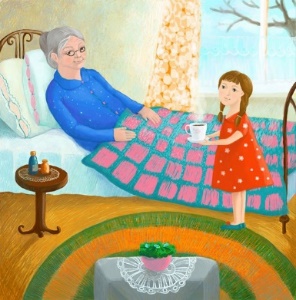 Динамическая пауза Игра с мячом «Кто ты мне в нашей семье?»2 мин-Каждый ли член семьи может проявить заботу о своих близких? Мы сейчас в этом разберемся. Давайте сначала, вспомним, кто кем приходится в семье. Для этого приглашаю в круг поиграть в игру «Кто ты мне в нашей семье?» - Я мама, а ты кто мне?- Я сестра, а ты кто мне?- Я дочка, а ты кто мне?- Я внучка, а ты кто мне?- Я бабушка, а ты мне кто?Дети стоят в кругу. В. кидает мяч ребёнку и задает вопрос: «Я бабушка, ты мне кто?» Ребёнок возвращает мяч, отвечая на вопрос «Внук (внучка)» и т.д.Самопроверка детьми усвоенных представлений Интерактивный ресурс (анализ-рассуждение): дидактическое задание «Как проявляют заботу в семье» (работа в парах)2 мин- Разделимся на пары, подойдите к столу, возьмите по одной карточке с картинками. Задание: рассмотрите и обсудите в паре картинки, на которых изображены действия членов семьи. Подумайте, в чем проявляется забота друг о друге: мама-папа, дети-родители, внуки-бабушка и дедушка, брат-сестра (Например, мама заботится о папе – гладит ему вещи, чтобы папа выглядел опрятным; а папа заботится о маме - помогает маме с уборкой по дому, пока она гладит вещи).В парах за столом обсуждают сюжет выбранных картинокИ делают вывод, как в этих действиях (поступках) проявляется забота.Введение знаний в систему знанийАппликационный скрайбинг (приём) Составление рассказа с помощью сюжетных картинок (коллективная работа)4 мин- А теперь я приглашаю каждую пару. Расскажите по вашей картинке, кто из членов семьи проявляет заботу и по отношению к кому. Определите место картинки на нашей общей картине и прикрепите.- Посмотрите, у нас получилась целая картина, которая рассказывает о семье, где все члены заботятся друг о друге.- Как можно назвать человека, который проявляет заботу? Какой он?(Заботливый)- Как можно назвать семью, в которой все заботятся друг о друге (Дружная семья)- Предлагаю дать это название нашему рассказу, который мы схематично записываем с помощью составления картины.- Как относятся члены семьи к проявлению заботы от близких? (Приятно, дорожат, ценят такие поступки) - Значит все хорошее, что нам дорого мы ценим. Это ценность. - А проявление таких ценных поступков, как забота о близких в семье – это какая ценность? (Семейная ценность)После обсуждения  коллективно составляют рассказ, схематизируя его с помощью аппликационного скрайба(прикрепляют картинки на ватман, куда в предыдущем задании наклеили фигуры людей - членов семьи)Систематизация и закрепление полученных знанийПродуктивная деятельностьСоставление кластера 3 мин- Почему в семье все заботятся друг о друге?(любят друг друга).- В чем проявляется любовь?(поддерживают друг друга, избегают ссор и обид)- То есть, любовь так же, как и забота – это ценные качества, которые показывают, как мы дорожим близкими.- Хочу сказать, что в каждой семье есть разные ценности - это наши отношения, наши поступки. - Я для вас приготовила вот такие красивы ромашки – из которых предлагаю вам сделать символы семейных ценностей. В центре ромашки – я условно обозначила одной картинкой разные семейные ценности (сундучок, шкатулка). Раз это ценности, их нужно беречь и хранить. - Предлагаю вам картинки-символы, которыми можно обозначить такие семейные ценности, ка забота и любовь. Выберите одну картинку, которая будет обозначать заботу и одну, которая будет обозначать любовь. Наклейте их на лепестки ромашки.- У ромашки много лепестков. И в каждой семье есть свои ценности. Дома вместе со своими родными поговорите о семейных ценностях вашей семьи и заполните эту ромашку.Оформить лепестки (выбирают любые символьные картинки, обозначающие заботу и наклеивают на лепестки).3. Заключительная часть – 2 мин.3. Заключительная часть – 2 мин.3. Заключительная часть – 2 мин.3. Заключительная часть – 2 мин.Подведение итогов1 мин- Ребята подойдите ко мне в круг.- Посмотрите еще раз на картину, которую мы с вами составили. О какой семейной ценности рассказывает нам эта картина? (забота о близких людях) - Что же значить заботиться? (беречь, быть внимательным, переживать).- Ребята, а близкими людьми считаем только семью? (это могут быть друзья, мы в группе)- Действительно, проявить заботу мы можем и о наших друзьях, а в чем она может проявляться, вы поговорите с ребятами вашей группы.Встать в круг.Рефлексия1 мин- Возьмите себе карточку со смайликами. Если сегодня вы поняли, как будете проявлять заботу о близких, поднимите смайлик с пальчиком вверх. Если вы еще размышляете, как показать поступками заботу, поднимите думающий смайлик - Спасибо ребята, я тоже вместе с вами сегодня поняла, забота – это проявление многих поступков, которые показывают, как для вас дорог человек. - Все молодцы. До свидания!